2023 Legal Studies Subject Assessment Advice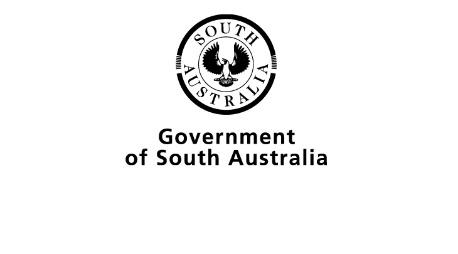 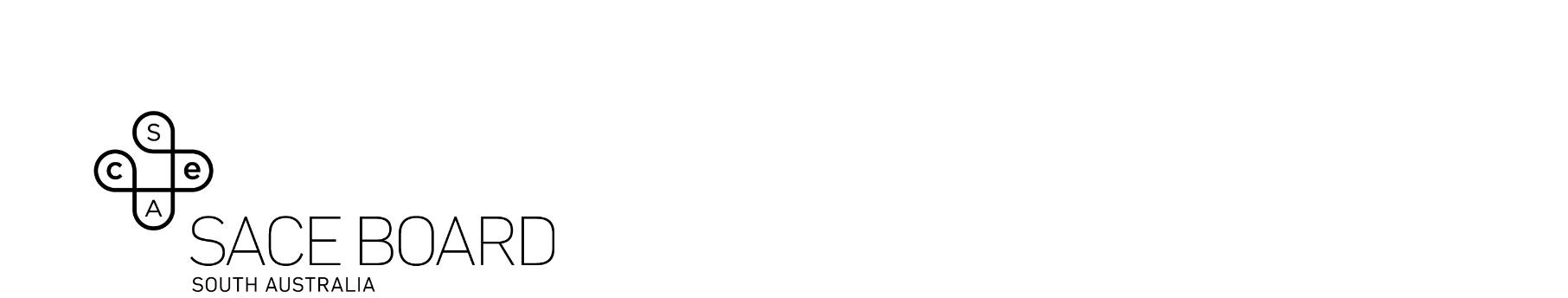 OverviewSubject assessment advice, based on the 2023 assessment cycle, gives an overview of how students performed in their school and external assessments in relation to the learning requirements, assessment design criteria, and performance standards set out in the relevant subject outline. They provide information and advice regarding the assessment types, the application of the performance standards in school and external assessments, and the quality of student performance.Teachers should refer to the subject outline for specifications on content and learning requirements, and to the subject operational information for operational matters and key dates.School AssessmentTeachers can improve the moderation process and the online process by:thoroughly checking that all grades entered in schools online are correctensuring the uploaded tasks are legible, all facing up (and all the same way), remove blank pages, and ensure that each side of double-sided tasks is scannedincluding records of performances in film, audio, or text that clearly demonstrate the standard achieved in oral presentations, debates, podcasts, and mock trialsensuring the uploaded responses have pages the same size and in colour so teacher marking and comments are clear and can be distinguished from student work.Assessment Type 1: FolioSubject adjustments to the subject outline were continued in 2023 permitting students to complete three or four assessments for assessment type 1, which are worth 40% as a set. At least one assessment must be conducted under direct supervision and at least one task must correspond to the option area of choice. Most schools presented a broad range of tasks, including presentations, essays, reports, mock trials, podcasts, debates, sources analyses, case studies, legal problem-solving exercises, and tests. More substantial engagement with the competing tensions within tasks was apparent in comparison to previous years. Teachers are reminded that questions and sources should have a contemporary focus.Teachers can elicit more successful responses by:finding a good balance between tests and tasks that allow opportunities for research and in-depth analysis and evaluationdesigning at least one task, or component of a task, explicitly around the competing tensionsdeveloping a range of questions of varied difficulty to allow for a range of student achievement to be demonstratedusing contemporary issues and sources.The more successful responses commonly:incorporated the opportunity to demonstrate achievement against all specific featuresincluded more than one task that made explicit reference to the competing tensionsprovided opportunities for depth of engagement with the competing tensions so that the responses showed understanding of the relationship or balance between the two entities rather than discussing them separatelyincluded several tasks that demonstrated extensive research, including a range of relevant and contemporary sources, which were appropriately acknowledgedprovided opportunities for students to apply their knowledge to specific contemporary contexts — for example, by responding to sources relating to current laws, cases, and issuesshowed evidence of depth and breadth of knowledge and application of legal principles and processes including precise use of terminology and specific references to cases and legislationprovided several opportunities for perceptive analysis and evaluation of concepts, legal principles, processes, or problemsallowed for responses of sufficient length for students to make detailed and in-depth judgements that were supported by specific and relevant evidenceincluded relevant and contemporary primary source materials included tasks that required the evaluation of arguments or issues and a conclusion and/or recommendationsincluded at least one task that was conducted under direct supervision and at least one task that corresponded to an option areaprovided a variety of assessment opportunities, such as tests, essays, multi modal presentations, and media responses, that allowed individuals to show their various strengthsincluded tasks that permitted student agency in deciding on a contemporary topic or issue to investigate.The less successful responses commonly:included tests which consisted substantially of ‘outline’ or ‘describe’ short-answer questions which evidenced recall but limited opportunity for analysis and evaluation at a high levelincluded a large number of tests with excessive time limitsresponded to questions that called for descriptive or explanatory answers that tended to preclude analysis and evaluation of issues or argumentsdid not provide opportunities for inquiry or researchlacked accuracy in their use of legal terminologyincluded brief, superficial responses with no application to specific contexts or ‘name-dropped’ examplesreferenced terminology from the previous subject outline, such as the functions of law, which is no longer part of the coursedid not mention or discuss the competing tensions or ‘name-dropped’ themdid not understand the competing tensions as a tension and made no judgement about how effectively the legal system had balanced the tensiondid not include a clearly defined supervised taskdid not incorporate a task that related to an option areaused sources or referred to issues that were very dated, for example from 2008 or earlier, where a contemporary source or issue may have been more effectivedid not include referencingwere significantly over the word count.Assessment Type 2: InquiryThe inquiry must focus on a contemporary legal issue of public interest in the previous 12 months and relate to at least one of the competing tensions. Generally, students achieved well in this assessment, demonstrating in depth research and detailed recommendations and conclusions in responses that availed themselves of the word limit to the full extent. The framing of a strong question that provided scope for analysis and evaluation of a range of perspectives was of paramount importance.Teachers can elicit more successful responses by:ensuring students frame a question that invite alternative arguments rather than description (e.g. questions that begin with ‘should’, ‘would’, or ‘to what extent’)steering students away from vague, broad, or outdated issues, or topics that do not have a legal focusensuring the inquiry includes frequent and in-depth references to at least one of the competing tensionssupporting students to locate sources for their arguments in the form of cases, legislation, and academic commentary that is properly referenced.The more successful responses commonly:selected a contemporary legal issue and formulated an appropriate question that could be arguedprovided evidence from a recent source to demonstrate it was a current issueclearly identified at least one competing tension, sometimes incorporating it into the question, and then made frequent references to the balance reached by the legal system, weighing both sides of the tension in the main body and conclusionfocused their question on a specific aspect of the legal system, rather than broad conceptswere well structured and made good use of sub-headings that were relevant to the arguments being presentedselected and engaged with a variety of good quality sources, including primary legal sourcesincorporated a range of relevant evidence to support arguments, such as legislation, case law, statistics, well explained examples, and quotes from reliable sourcesincluded perceptive analysis and evaluationhad logical and achievable recommendations, sometimes in more than one paragraph, including recommendations from their own deductionsincluded conclusions that answered their question and reached a position concerning the balance of their identified tension(s)used legal sources such as legislation, case law, parliamentary reports, and academic articles that were appropriately referenced including a bibliography.The less successful responses commonly:addressed social, political, physical education, or business and enterprise issues, rather than legal issuesused ambiguous questions that did not invite an argumentdid not engage with a competing tension only examined one side of a tensiondid not show understanding of how the legal system balanced a competing tension and instead examined the sides separatelydid not include sufficient legal content used distracting templates to present their workmade repeated references to concepts that are no longer part of the course, such as functions of lawincluded unnecessary images, tables, or other sources, without engagementused few and/or inappropriate sources such as Wikipediadid not fully reference their workdid not present both sides of an argumentmade limited recommendations or strong recommendations to abolish entire systems that were not logicalmade brief or general conclusionswere poorly formatted and well under the word countused outdated information, for instance case studies from the late 1990s or early 2000s, where more recent, relevant evidence would be appropriatewere constrained by too much or inappropriate scaffolding in the task provided, including the use of irrelevant headings and appendices.External AssessmentAssessment Type 3: ExaminationTeachers can elicit more successful responses by:explicitly teaching students how to specifically refer to sources in their responses in Part Aexplicitly teaching students how to engage with examples in Part Bexplicitly teaching students how to engage with competing tensions, where required.Part A: Response to sourcesThe more successful responses commonly:explicitly referred to a source (e.g. paraphrase or short quote, and clearly identified e.g. ‘In source 1 …’) used direct quotes from the sourcesaddressed the questionfollowed question directives such as outline, explain, or critically analysedemonstrated accuracy and precision in their understanding, analysis, and evaluation of legal concepts, principles, and processes.The less successful responses commonly:did not refer to a source where directed, or made superficial references such as, ‘as seen in Source 1’, without explanation or engagement with the sourceprovided superficial analysis or evaluationdid not answer the questiondid not appropriately follow the question directives such as outline, explain, or critically analyselacked accuracy and precision in their understanding, analysis, and evaluation of legal concepts, principles, and processeshad overly long answers for the one and two mark questions and/or brief responses for the five and 10 mark questions.Question 1 (a)The more successful responses commonly:outlined two distinct features or characteristics of delegated legislation and contrasted them with corresponding features of legislation to demonstrate the differences.The less successful responses commonly:did not outline a differenceoutlined the same difference twice using different wording.Question 1 (b)The more successful responses commonly:outlined two specific ways that groups or individuals in the Australian community can influence laws made by the executive arm of government and linked them to the sourcescommon ways outlined included contacting the minister, challenging a regulation in court, and using social media to raise awareness and place pressure on the government.The less successful responses commonly:did not reference the sourcesspoke generally about influenceoutlined ways that involved arms of government rather than groups and individuals in the community, for example, parliamentary committees.  Question 1 (c)The more successful responses commonly:used information from Source 3 as evidence to support a well explained strength of question timeexplained strengths relating to responsible government such as scrutiny and accountability of government or supervision of delegated legislation.The less successful responses commonly:repeated information from Source 3 without explaining a strengtha small number of responses confused question time with parliamentary committees.Question 1 (d)The more successful responses commonly:used information from Source 1 as evidence to support a well explained weakness of parliamentary committeesexplained weaknesses such as committees being over-burdened and under-resourced, lacking expertise, and not having access to cabinet discussions.The less successful responses commonly:gave irrelevant or inaccurate information or repeated the source without explanation.Question 1 (e)The more successful responses commonly:used information from the sources as evidence to support a well explained strength or weakness of the principle of Cabinet confidentialitycommon strengths included permitting full and frank debatecommon weaknesses included undermining transparency, concealing the influence of pressure groups, and diminishing accountability.The less successful responses commonly:gave irrelevant or inaccurate information, or repeated material from the sources without explanationfocused on the idea of consultation rather than the principle of Cabinet confidentialityprovided a strength and a weakness but did not explain either in any depth.Question 1 (f)In general, students gave pleasing responses to this question.The more successful responses commonly:demonstrated accurate knowledge of the rule of law and linked this to the dispute involving Jo Hookaddressed issues relating to the validity of the regulation or features of the rule of law such as equality before the law, the protection of human rights or the ability of citizens to know and understand the lawmade a recommendation as to whether Jo Hook should contest the charge in court which was justified based on an analysis of the rule of law. The less successful responses commonly:did not refer to a source, were brief or repetitive, misunderstood the rule of law, were vague, or did not make a clear recommendation as to how Jo Hook should proceeddid not address the rule of law.Question 1 (g)The more successful responses commonly:clearly identified rights of groups and individuals in the community that the executive arm of government have (or have not) protected, commonly by discussing the implications of the snapper banpresented arguments that showed understanding of the role of the executive arm of governmentreferred explicitly to at least one source and engaged with the tension between the empowered and the disempowered.The less successful responses commonly:presented arguments that did not relate to executive actionsfocused entirely on the strengths and weaknesses of the snapper bandid not identify groups and individuals in the community in their discussion of rights.Question 1 (h)The more successful responses commonly:referred explicitly to at least one source and engaged with the tension between fairness and efficiencypresented and weighed competing arguments about the strengths and weaknesses of delegated legislationdiscussed the adequacy of supervisory mechanisms and/or the complementary relationship between legislation and delegated legislation.The less successful responses commonly:did not refer to a sourceshowed little understanding of delegated legislationdid not provide balance in their argumentsdid not engage with the tension between fairness and efficiency. Part B: Extended responseTeachers and students should note that this section requires the use of relevant examples and engagement with one or more competing tension.The more successful responses commonly:engaged strongly with the statementprovided numerous well-explained and relevant examplesdemonstrated perceptive understanding of one or more competing tensionsdemonstrated perceptive analysis and evaluation of relevant concepts, principles, and processesexplored more than one side of the statementprovided insightful evaluation of the arguments and weighed them in convincing conclusions and/or recommendationsused accurate and appropriate legal terminologyprovided a structured response with an introduction, paragraphs, and an in-depth conclusion.The less successful responses commonly:included information that was not relevant to the statementlacked examples or used vague or irrelevant examples, or hypothetical examplesdid not demonstrate understanding of a competing tensionlacked precision in their explanations of legal concepts, principles, or processesdescribed rather than evaluatedcontained inaccurate use of legal terminologyrepeated information.Statement 1This was quite a popular statement.The more successful responses commonly:presented and evaluated detailed arguments addressing the extent to which both parliaments and courts are representative of the community with supporting examplesmade a clear and appropriate recommendation for reform.The less successful responses commonly:failed to address both aspects of the statement, focusing entirely on one institution.Statement 2This statement was the most popular and saw less successful responses from students. The more successful responses commonly:discussed strengths and weaknesses of the jury system and considered how these would translate to the resolution of civil disputesacknowledged the evident problems that would arise if juries were used in civil trialsdemonstrated knowledge of the civil justice system.The less successful responses commonly:presented a pre-prepared response which failed to fully engage with the question in terms of the appropriateness of the jury system in the context of civil disputes.Statement 3This statement tended to be less popular but was generally well answered by those who chose it.The more successful responses commonly:demonstrated perceptive understanding of the role of the Australian Constitutionconsidered a number of contemporary issues that have posed challenges to Australian societymade insightful judgements and conclusions about how effectively the Constitution has addressed those challenges. The less successful responses commonly:demonstrated vague or inaccurate understanding of the Constitution.Statement 4The more successful responses commonly:described specific instances where tensions have arisen between groups and individuals in the Australian community such as the recent referendum or protests by climate change activistsmade insightful judgements about how fairly and efficiently the Australian legal system has resolved tensions between groups and individuals in the Australian community, showing perceptive knowledge of justice, lawmaking and/or Constitutional processes.The less successful responses commonly:demonstrated little knowledge of tensions between groups and individuals in the Australian communityfailed to engage with the tension between fairness and efficiency contained significant inaccuracies.